Организаторы:Министерство образования и молодежной политики Свердловской областиРегиональный ресурсный центр по развитию системы сопровождения детей с расстройством аутистического спектра на территории Свердловской областиГБОУ «Речевой центр»Ассоциация учителей -логопедов Свердловской области                                                                При поддержкеФРЦ Аутизм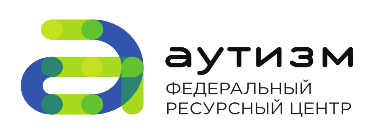 Онлайн форум для родителей и педагогов«Особенности психолого -педагогической диагностики детей с РАС.Методы с научно- доказанной эффективностью»»25 ноября 2021 года12.00 - 15.00 ( Мск +2)Онлайн -площадка Pruffme Цель форума:Мероприятие направлено на повышение компетенций руководителей образовательных организаций, педагогов, специалистов основного и дополнительного образования, тьюторов, родительского сообщества по вопросам диагностики и работы по научно доказанным методика для детей с особыми образовательными потребностями, в том числе с РАС.   Обмен актуальной информацией заинтересованному сообществу Ассоциации учителей – логопедов о научных   исследованиях и достижениях в практической коррекционно -развивающей деятельности .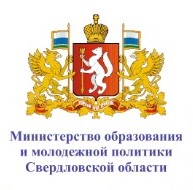 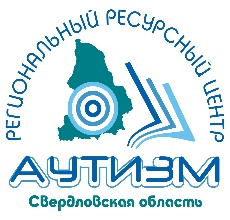 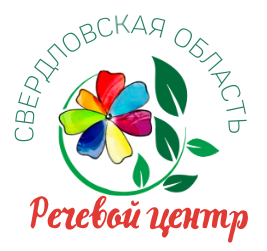 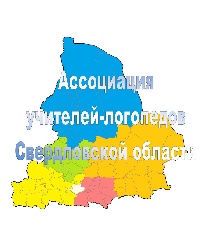 МодераторЗахарова Татьяна Константиновна, руководитель регионального ресурсного центра по развитию системы сопровождения детей с РАС на территории Свердловской областиМодераторЗахарова Татьяна Константиновна, руководитель регионального ресурсного центра по развитию системы сопровождения детей с РАС на территории Свердловской области12.00 – 12.10Приветственное словоБлаженкова Светлана Витальевна, начальник отдела образования детей с особыми образовательными потребностями Министерства образования и молодежной политики Свердловской области12.10 – 12.40Давыдова Елизавета Юрьевна, кандидат биол. наук., ведущий научный сотрудник научной лаборатории ФРЦ, доцент кафедры дифференциальной психологи и психофизиологии ф-та Клинической и специальной психологии МГППУ. г.МоскваПереверзева Дарья Станиславовна. канд. психологических наук, старший научный сотрудник научной лаборатории ФРЦ. Г. Москва«Использование стандартизованных диагностических инструментов при оценке эффективности практик работы с детьми с РАС.»12.40– 13.00Котлова Елена Владимировна, методист РРЦ АУТИЗМ по Свердловской области, учитель дефектолог, ГБОУ « Речевой центр» г. ЕкатеринбургМетодика сенсорной интеграции как диагностический инструмент в работе педагога-психолога (на примере опыта РРЦ РАС СО)13.00 – 13.30Куцина Екатерина Владимировна, кандидат педагогических наук, логопед дефектолог высшей квалификационной категории. КРЦ «Династия»   г. Екатеринбург"Диагностика речевого и познавательного развития детей с РАС в раннем возрасте»Заседание Ассоциации учителей логопедов Свердловской области Заседание Ассоциации учителей логопедов Свердловской области 13.30– 14.00 Филатова Ирина Александровна, кандидат педагогических наук, доцент, директор института специального образования, заведующий кафедрой логопедии и клиники дизонтогенеза г. Екатеринбург"Формирование функциональной произносительной грамотности у детей и взрослых"14.00 – 14.30Грибова Ольга Евгеньевна,Кандидат педагогических наук, ведущий научный сотрудник лаборатории образования и комплексной абилитации детей с нарушениями речи, ИКП РАО    г. Москва«Актуальные проблемы современной логопедии»14.30-15.00Веснина Елена Викторовна, директор ГБОУ «Речевой центр» , председатель Ассоциации логопедов Свердловской области. г. Екатеринбург «О деятельности Ассоциации учителей-логопедов Свердловский области и перспективах развития логопедической помощи обучающимся в Свердловской области.»Подведение итогов форума